FLDSMFFELACupcakes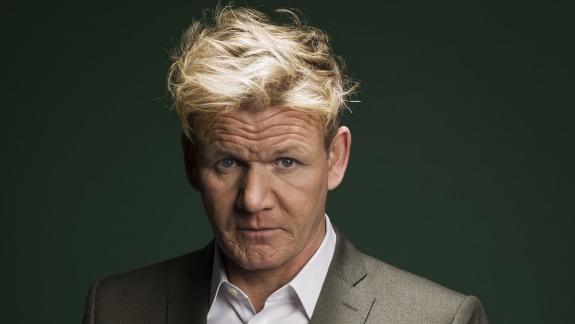 